               2018 Annual General Meeting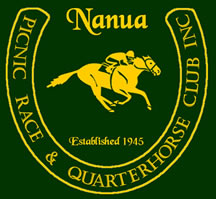                2018 Annual General Meeting               2018 Annual General Meeting               2018 Annual General Meeting               2018 Annual General Meeting               2018 Annual General Meeting               2018 Annual General Meeting               2018 Annual General Meeting               2018 Annual General MeetingMeeting Date: 26 May 2018       Location: Tydvil Hotel       Start Time: 4.04pmMeeting Date: 26 May 2018       Location: Tydvil Hotel       Start Time: 4.04pmMeeting Date: 26 May 2018       Location: Tydvil Hotel       Start Time: 4.04pmMeeting Date: 26 May 2018       Location: Tydvil Hotel       Start Time: 4.04pmMeeting Date: 26 May 2018       Location: Tydvil Hotel       Start Time: 4.04pmMeeting Date: 26 May 2018       Location: Tydvil Hotel       Start Time: 4.04pmMeeting Date: 26 May 2018       Location: Tydvil Hotel       Start Time: 4.04pmMeeting Date: 26 May 2018       Location: Tydvil Hotel       Start Time: 4.04pmMeeting Date: 26 May 2018       Location: Tydvil Hotel       Start Time: 4.04pmMeeting Date: 26 May 2018       Location: Tydvil Hotel       Start Time: 4.04pm11AttendanceAttendanceAttendanceLee-Anne Bright, Des Kennedy, Jan Bright, Chris Bright, Richard Withers, Suzanne Withers, Rodger Edwards, Lee-Anne Bright, Des Kennedy, Jan Bright, Chris Bright, Richard Withers, Suzanne Withers, Rodger Edwards, Lee-Anne Bright, Des Kennedy, Jan Bright, Chris Bright, Richard Withers, Suzanne Withers, Rodger Edwards, Lee-Anne Bright, Des Kennedy, Jan Bright, Chris Bright, Richard Withers, Suzanne Withers, Rodger Edwards, Lee-Anne Bright, Des Kennedy, Jan Bright, Chris Bright, Richard Withers, Suzanne Withers, Rodger Edwards, 22Apologies Apologies Apologies David Shrimpton, Jo Gall, Mignonne & Derek Symonds, Jacintha Gillett, Max and Judy French Martika and George Harrison, Georgie & Dallas Campbell, Nick Withers, Bianca Garden, Andy Rogers, Joel & Larni Brymer, Andy and Fiona McLeod, Brad and Nicole French, Steve ClarkDavid Shrimpton, Jo Gall, Mignonne & Derek Symonds, Jacintha Gillett, Max and Judy French Martika and George Harrison, Georgie & Dallas Campbell, Nick Withers, Bianca Garden, Andy Rogers, Joel & Larni Brymer, Andy and Fiona McLeod, Brad and Nicole French, Steve ClarkDavid Shrimpton, Jo Gall, Mignonne & Derek Symonds, Jacintha Gillett, Max and Judy French Martika and George Harrison, Georgie & Dallas Campbell, Nick Withers, Bianca Garden, Andy Rogers, Joel & Larni Brymer, Andy and Fiona McLeod, Brad and Nicole French, Steve ClarkDavid Shrimpton, Jo Gall, Mignonne & Derek Symonds, Jacintha Gillett, Max and Judy French Martika and George Harrison, Georgie & Dallas Campbell, Nick Withers, Bianca Garden, Andy Rogers, Joel & Larni Brymer, Andy and Fiona McLeod, Brad and Nicole French, Steve ClarkDavid Shrimpton, Jo Gall, Mignonne & Derek Symonds, Jacintha Gillett, Max and Judy French Martika and George Harrison, Georgie & Dallas Campbell, Nick Withers, Bianca Garden, Andy Rogers, Joel & Larni Brymer, Andy and Fiona McLeod, Brad and Nicole French, Steve Clark33Previous MinutesPrevious MinutesPrevious MinutesPrevious minutes were read by Lee-Anne Bright.  Lee-Anne Bright moved the minutes were a correct record with amendments in matters arising. Seconded by Jan Bright. All agreedPrevious minutes were read by Lee-Anne Bright.  Lee-Anne Bright moved the minutes were a correct record with amendments in matters arising. Seconded by Jan Bright. All agreedPrevious minutes were read by Lee-Anne Bright.  Lee-Anne Bright moved the minutes were a correct record with amendments in matters arising. Seconded by Jan Bright. All agreedPrevious minutes were read by Lee-Anne Bright.  Lee-Anne Bright moved the minutes were a correct record with amendments in matters arising. Seconded by Jan Bright. All agreedPrevious minutes were read by Lee-Anne Bright.  Lee-Anne Bright moved the minutes were a correct record with amendments in matters arising. Seconded by Jan Bright. All agreedaaMatters ArisingMatters ArisingMatters ArisingTyres to be painted and put down airstrip. Tyres to be painted and put down airstrip. Tyres to be painted and put down airstrip. Tyres to be painted and put down airstrip. Tyres to be painted and put down airstrip. 4 Treasurer’s Report4 Treasurer’s Report4 Treasurer’s Report4 Treasurer’s Report4 Treasurer’s Report4 Treasurer’s Report4 Treasurer’s Report4 Treasurer’s Report4 Treasurer’s Report4 Treasurer’s ReportAAFinancial ReportFinancial ReportFinancial ReportSuzanne read through the financial report and explained various figures in the report.  \In 2017 340 adults and 74 kids came through the gate.
Chris Bright moved that the Treasurer’s Financial Report be accepted. Seconded by Roger EdwardsSuzanne read through the financial report and explained various figures in the report.  \In 2017 340 adults and 74 kids came through the gate.
Chris Bright moved that the Treasurer’s Financial Report be accepted. Seconded by Roger EdwardsSuzanne read through the financial report and explained various figures in the report.  \In 2017 340 adults and 74 kids came through the gate.
Chris Bright moved that the Treasurer’s Financial Report be accepted. Seconded by Roger EdwardsSuzanne read through the financial report and explained various figures in the report.  \In 2017 340 adults and 74 kids came through the gate.
Chris Bright moved that the Treasurer’s Financial Report be accepted. Seconded by Roger EdwardsSuzanne read through the financial report and explained various figures in the report.  \In 2017 340 adults and 74 kids came through the gate.
Chris Bright moved that the Treasurer’s Financial Report be accepted. Seconded by Roger EdwardsBBAnnual Statement for Fair TradingAnnual Statement for Fair TradingAnnual Statement for Fair TradingJan Bright moved that Suzanne Withers organise the paperwork for Annual Statement. Seconded by Des Kennedy. All agreedJan Bright moved that Suzanne Withers organise the paperwork for Annual Statement. Seconded by Des Kennedy. All agreedJan Bright moved that Suzanne Withers organise the paperwork for Annual Statement. Seconded by Des Kennedy. All agreedJan Bright moved that Suzanne Withers organise the paperwork for Annual Statement. Seconded by Des Kennedy. All agreedJan Bright moved that Suzanne Withers organise the paperwork for Annual Statement. Seconded by Des Kennedy. All agreedCCInvestment Investment Investment Chris Bright moved that we move $35,000 from the investment into the working account and put the rest in for the best interest rate.  Seconded by Suzanne WithersChris Bright moved that we move $35,000 from the investment into the working account and put the rest in for the best interest rate.  Seconded by Suzanne WithersChris Bright moved that we move $35,000 from the investment into the working account and put the rest in for the best interest rate.  Seconded by Suzanne WithersChris Bright moved that we move $35,000 from the investment into the working account and put the rest in for the best interest rate.  Seconded by Suzanne WithersChris Bright moved that we move $35,000 from the investment into the working account and put the rest in for the best interest rate.  Seconded by Suzanne WithersDDDonationsDonationsDonationsChris Bright moved that the following donations be givenLegacy - $680, St Johns - $500,OMRU - Toy Library - $500 Broken Hill School Of The Air P and C - $250RFDS Broken Hill Women’s Auxiliary - $820Broken Hill Meals on Wheels - $250 Seconded by Roger Edwards.  All Agreed.

Noted that Flying Padre’s Donut table was a great success.
ACTION: Suzanne Withers to organized and send letters.Lee-Anne Bright to talk to Broken Hill School Of The Air about donation   Chris Bright moved that the following donations be givenLegacy - $680, St Johns - $500,OMRU - Toy Library - $500 Broken Hill School Of The Air P and C - $250RFDS Broken Hill Women’s Auxiliary - $820Broken Hill Meals on Wheels - $250 Seconded by Roger Edwards.  All Agreed.

Noted that Flying Padre’s Donut table was a great success.
ACTION: Suzanne Withers to organized and send letters.Lee-Anne Bright to talk to Broken Hill School Of The Air about donation   Chris Bright moved that the following donations be givenLegacy - $680, St Johns - $500,OMRU - Toy Library - $500 Broken Hill School Of The Air P and C - $250RFDS Broken Hill Women’s Auxiliary - $820Broken Hill Meals on Wheels - $250 Seconded by Roger Edwards.  All Agreed.

Noted that Flying Padre’s Donut table was a great success.
ACTION: Suzanne Withers to organized and send letters.Lee-Anne Bright to talk to Broken Hill School Of The Air about donation   Chris Bright moved that the following donations be givenLegacy - $680, St Johns - $500,OMRU - Toy Library - $500 Broken Hill School Of The Air P and C - $250RFDS Broken Hill Women’s Auxiliary - $820Broken Hill Meals on Wheels - $250 Seconded by Roger Edwards.  All Agreed.

Noted that Flying Padre’s Donut table was a great success.
ACTION: Suzanne Withers to organized and send letters.Lee-Anne Bright to talk to Broken Hill School Of The Air about donation   Chris Bright moved that the following donations be givenLegacy - $680, St Johns - $500,OMRU - Toy Library - $500 Broken Hill School Of The Air P and C - $250RFDS Broken Hill Women’s Auxiliary - $820Broken Hill Meals on Wheels - $250 Seconded by Roger Edwards.  All Agreed.

Noted that Flying Padre’s Donut table was a great success.
ACTION: Suzanne Withers to organized and send letters.Lee-Anne Bright to talk to Broken Hill School Of The Air about donation   5 Secretary Report5 Secretary Report5 Secretary Report5 Secretary Report5 Secretary Report5 Secretary Report5 Secretary Report5 Secretary Report5 Secretary Report5 Secretary ReportAReportReportReportLee-Anne read out her report for 2018 which is attached below.  Lee-Anne Bright moved that her report be accepted.  Seconded by Suzanne Withers. All Agreed.  Lee-Anne read out her report for 2018 which is attached below.  Lee-Anne Bright moved that her report be accepted.  Seconded by Suzanne Withers. All Agreed.  Lee-Anne read out her report for 2018 which is attached below.  Lee-Anne Bright moved that her report be accepted.  Seconded by Suzanne Withers. All Agreed.  Lee-Anne read out her report for 2018 which is attached below.  Lee-Anne Bright moved that her report be accepted.  Seconded by Suzanne Withers. All Agreed.  Lee-Anne read out her report for 2018 which is attached below.  Lee-Anne Bright moved that her report be accepted.  Seconded by Suzanne Withers. All Agreed.  Lee-Anne read out her report for 2018 which is attached below.  Lee-Anne Bright moved that her report be accepted.  Seconded by Suzanne Withers. All Agreed.  B Correspondence to be notedCorrespondence to be notedCorrespondence to be notedNoneNoneNoneNoneNoneNoneC SponsorsSponsorsSponsorsNo report No report No report No report No report No report D AdvertisingAdvertisingAdvertisingIt was discussed that we need to save money and focus on areas like Mildura and Riverland for advertising where we get a lot of patrons but it’s harder to get posters around.  Social media is more effective method than traditional media services with large costs.   All advertising to be 2 to 4 weeks before races, as it takes planning and very few people come at last minute.

Richie Withers moved that we have a budget of $1450 for 2018 with money being spend on Riverland Radio and Sunraysia Daily / Mildura Weekly advertisement.  Advertising to be in paper or on radio from 23 of September to 16th October.  Seconded by Des Kennedy.It was discussed that we need to save money and focus on areas like Mildura and Riverland for advertising where we get a lot of patrons but it’s harder to get posters around.  Social media is more effective method than traditional media services with large costs.   All advertising to be 2 to 4 weeks before races, as it takes planning and very few people come at last minute.

Richie Withers moved that we have a budget of $1450 for 2018 with money being spend on Riverland Radio and Sunraysia Daily / Mildura Weekly advertisement.  Advertising to be in paper or on radio from 23 of September to 16th October.  Seconded by Des Kennedy.It was discussed that we need to save money and focus on areas like Mildura and Riverland for advertising where we get a lot of patrons but it’s harder to get posters around.  Social media is more effective method than traditional media services with large costs.   All advertising to be 2 to 4 weeks before races, as it takes planning and very few people come at last minute.

Richie Withers moved that we have a budget of $1450 for 2018 with money being spend on Riverland Radio and Sunraysia Daily / Mildura Weekly advertisement.  Advertising to be in paper or on radio from 23 of September to 16th October.  Seconded by Des Kennedy.It was discussed that we need to save money and focus on areas like Mildura and Riverland for advertising where we get a lot of patrons but it’s harder to get posters around.  Social media is more effective method than traditional media services with large costs.   All advertising to be 2 to 4 weeks before races, as it takes planning and very few people come at last minute.

Richie Withers moved that we have a budget of $1450 for 2018 with money being spend on Riverland Radio and Sunraysia Daily / Mildura Weekly advertisement.  Advertising to be in paper or on radio from 23 of September to 16th October.  Seconded by Des Kennedy.It was discussed that we need to save money and focus on areas like Mildura and Riverland for advertising where we get a lot of patrons but it’s harder to get posters around.  Social media is more effective method than traditional media services with large costs.   All advertising to be 2 to 4 weeks before races, as it takes planning and very few people come at last minute.

Richie Withers moved that we have a budget of $1450 for 2018 with money being spend on Riverland Radio and Sunraysia Daily / Mildura Weekly advertisement.  Advertising to be in paper or on radio from 23 of September to 16th October.  Seconded by Des Kennedy.It was discussed that we need to save money and focus on areas like Mildura and Riverland for advertising where we get a lot of patrons but it’s harder to get posters around.  Social media is more effective method than traditional media services with large costs.   All advertising to be 2 to 4 weeks before races, as it takes planning and very few people come at last minute.

Richie Withers moved that we have a budget of $1450 for 2018 with money being spend on Riverland Radio and Sunraysia Daily / Mildura Weekly advertisement.  Advertising to be in paper or on radio from 23 of September to 16th October.  Seconded by Des Kennedy.6 General Business6 General Business6 General Business6 General Business6 General Business6 General Business6 General Business6 General Business6 General Business6 General BusinessRace DateRace DateRace DateSuzanne Withers moved that the picnic races and gymkhana will be held on the weekend of the 20th of October 2018. Seconded by Jan Bright. All AgreedSuzanne Withers moved that the picnic races and gymkhana will be held on the weekend of the 20th of October 2018. Seconded by Jan Bright. All AgreedSuzanne Withers moved that the picnic races and gymkhana will be held on the weekend of the 20th of October 2018. Seconded by Jan Bright. All AgreedSuzanne Withers moved that the picnic races and gymkhana will be held on the weekend of the 20th of October 2018. Seconded by Jan Bright. All AgreedSuzanne Withers moved that the picnic races and gymkhana will be held on the weekend of the 20th of October 2018. Seconded by Jan Bright. All AgreedLogbook Feedback ReviewLogbook Feedback ReviewLogbook Feedback ReviewThe following decisions came out of discussion of the feedback:MEXICAN MADNESS is Friday ThemeSaturday will be ANYTHING BLUE SATURDAY day to raise awareness of bullying and mental health. RAFFLE - The Raffle will be in aid of Dolly’s Dream and a local mental health service.  PENNANTS - See if we can get everyone to donate or make blue flags for the dance hall as a nod to our history of using flags in the past as decorations and as a reminder about mental health.  Make them about the size of A4 paper.  FLYING PADRE – Ask David if he would sell ice blocks, ice creams and anything else that’s a kid appropriate snackSECURITY - Talk to coffee van about security and if they have an NSW license or not.  MUSICKung Fu Jesus bookedDiscussing Friday night options with 2 people who are regulars.  MEMBERSHIPRoger moved that we change membership to the following.  Seconded by Jan BrightAdults $9Children $3Families (2 Adults and up to 4 kids) $25SOUND SYSTEM - Blue research about sound system.  Need a wireless speaker for down track so that the competitors can hear it.  Do we need to purchase whole new system?If we have microphone volume issues then talk to Secretary as they can be adjusted through the dayFLOOD LIGHTS – Chris Bright to talk to Gary Lloyd about getting 2 more flood lights to put up.  Need to look at night and work out where.  Maybe look at the space where we hold the whip cracking with more lighting.  The following decisions came out of discussion of the feedback:MEXICAN MADNESS is Friday ThemeSaturday will be ANYTHING BLUE SATURDAY day to raise awareness of bullying and mental health. RAFFLE - The Raffle will be in aid of Dolly’s Dream and a local mental health service.  PENNANTS - See if we can get everyone to donate or make blue flags for the dance hall as a nod to our history of using flags in the past as decorations and as a reminder about mental health.  Make them about the size of A4 paper.  FLYING PADRE – Ask David if he would sell ice blocks, ice creams and anything else that’s a kid appropriate snackSECURITY - Talk to coffee van about security and if they have an NSW license or not.  MUSICKung Fu Jesus bookedDiscussing Friday night options with 2 people who are regulars.  MEMBERSHIPRoger moved that we change membership to the following.  Seconded by Jan BrightAdults $9Children $3Families (2 Adults and up to 4 kids) $25SOUND SYSTEM - Blue research about sound system.  Need a wireless speaker for down track so that the competitors can hear it.  Do we need to purchase whole new system?If we have microphone volume issues then talk to Secretary as they can be adjusted through the dayFLOOD LIGHTS – Chris Bright to talk to Gary Lloyd about getting 2 more flood lights to put up.  Need to look at night and work out where.  Maybe look at the space where we hold the whip cracking with more lighting.  The following decisions came out of discussion of the feedback:MEXICAN MADNESS is Friday ThemeSaturday will be ANYTHING BLUE SATURDAY day to raise awareness of bullying and mental health. RAFFLE - The Raffle will be in aid of Dolly’s Dream and a local mental health service.  PENNANTS - See if we can get everyone to donate or make blue flags for the dance hall as a nod to our history of using flags in the past as decorations and as a reminder about mental health.  Make them about the size of A4 paper.  FLYING PADRE – Ask David if he would sell ice blocks, ice creams and anything else that’s a kid appropriate snackSECURITY - Talk to coffee van about security and if they have an NSW license or not.  MUSICKung Fu Jesus bookedDiscussing Friday night options with 2 people who are regulars.  MEMBERSHIPRoger moved that we change membership to the following.  Seconded by Jan BrightAdults $9Children $3Families (2 Adults and up to 4 kids) $25SOUND SYSTEM - Blue research about sound system.  Need a wireless speaker for down track so that the competitors can hear it.  Do we need to purchase whole new system?If we have microphone volume issues then talk to Secretary as they can be adjusted through the dayFLOOD LIGHTS – Chris Bright to talk to Gary Lloyd about getting 2 more flood lights to put up.  Need to look at night and work out where.  Maybe look at the space where we hold the whip cracking with more lighting.  The following decisions came out of discussion of the feedback:MEXICAN MADNESS is Friday ThemeSaturday will be ANYTHING BLUE SATURDAY day to raise awareness of bullying and mental health. RAFFLE - The Raffle will be in aid of Dolly’s Dream and a local mental health service.  PENNANTS - See if we can get everyone to donate or make blue flags for the dance hall as a nod to our history of using flags in the past as decorations and as a reminder about mental health.  Make them about the size of A4 paper.  FLYING PADRE – Ask David if he would sell ice blocks, ice creams and anything else that’s a kid appropriate snackSECURITY - Talk to coffee van about security and if they have an NSW license or not.  MUSICKung Fu Jesus bookedDiscussing Friday night options with 2 people who are regulars.  MEMBERSHIPRoger moved that we change membership to the following.  Seconded by Jan BrightAdults $9Children $3Families (2 Adults and up to 4 kids) $25SOUND SYSTEM - Blue research about sound system.  Need a wireless speaker for down track so that the competitors can hear it.  Do we need to purchase whole new system?If we have microphone volume issues then talk to Secretary as they can be adjusted through the dayFLOOD LIGHTS – Chris Bright to talk to Gary Lloyd about getting 2 more flood lights to put up.  Need to look at night and work out where.  Maybe look at the space where we hold the whip cracking with more lighting.  The following decisions came out of discussion of the feedback:MEXICAN MADNESS is Friday ThemeSaturday will be ANYTHING BLUE SATURDAY day to raise awareness of bullying and mental health. RAFFLE - The Raffle will be in aid of Dolly’s Dream and a local mental health service.  PENNANTS - See if we can get everyone to donate or make blue flags for the dance hall as a nod to our history of using flags in the past as decorations and as a reminder about mental health.  Make them about the size of A4 paper.  FLYING PADRE – Ask David if he would sell ice blocks, ice creams and anything else that’s a kid appropriate snackSECURITY - Talk to coffee van about security and if they have an NSW license or not.  MUSICKung Fu Jesus bookedDiscussing Friday night options with 2 people who are regulars.  MEMBERSHIPRoger moved that we change membership to the following.  Seconded by Jan BrightAdults $9Children $3Families (2 Adults and up to 4 kids) $25SOUND SYSTEM - Blue research about sound system.  Need a wireless speaker for down track so that the competitors can hear it.  Do we need to purchase whole new system?If we have microphone volume issues then talk to Secretary as they can be adjusted through the dayFLOOD LIGHTS – Chris Bright to talk to Gary Lloyd about getting 2 more flood lights to put up.  Need to look at night and work out where.  Maybe look at the space where we hold the whip cracking with more lighting.  Program& Office ReviewProgram& Office ReviewProgram& Office ReviewWith low meeting attendance it was decided any changes will be made in consultation via email, phone and messages.  

Following points were written in the LOGBOOK on race weekend:Monte Carlo for those who haven’t placedCheck wording on age group section of competitor information sheet and rules. Interpretation.Shift Under 14 Led and Ridden Lucky envelope to morning before main race so all Under 8 led people can put away horses. 1st place and for 2-5 divide the rest of prize moneyOffice ImprovementsOffice needs to communicate 10 minutes before the Caulfield Cup to the track and then turn up radio call just before.  List of equipment on track and jobs list of equipment to organise in morning in office For Office on wall need information for office workers and an office briefing in morningRun sheet of what to check on Nomination forms and membership formsHow to fill out Incident report form and a plan on what to do when incident happens. Need to be sensitive to those injured.People EventsThrone Race – No under 16s unless they are approved by the secretary and meet the required height limits.  With low meeting attendance it was decided any changes will be made in consultation via email, phone and messages.  

Following points were written in the LOGBOOK on race weekend:Monte Carlo for those who haven’t placedCheck wording on age group section of competitor information sheet and rules. Interpretation.Shift Under 14 Led and Ridden Lucky envelope to morning before main race so all Under 8 led people can put away horses. 1st place and for 2-5 divide the rest of prize moneyOffice ImprovementsOffice needs to communicate 10 minutes before the Caulfield Cup to the track and then turn up radio call just before.  List of equipment on track and jobs list of equipment to organise in morning in office For Office on wall need information for office workers and an office briefing in morningRun sheet of what to check on Nomination forms and membership formsHow to fill out Incident report form and a plan on what to do when incident happens. Need to be sensitive to those injured.People EventsThrone Race – No under 16s unless they are approved by the secretary and meet the required height limits.  With low meeting attendance it was decided any changes will be made in consultation via email, phone and messages.  

Following points were written in the LOGBOOK on race weekend:Monte Carlo for those who haven’t placedCheck wording on age group section of competitor information sheet and rules. Interpretation.Shift Under 14 Led and Ridden Lucky envelope to morning before main race so all Under 8 led people can put away horses. 1st place and for 2-5 divide the rest of prize moneyOffice ImprovementsOffice needs to communicate 10 minutes before the Caulfield Cup to the track and then turn up radio call just before.  List of equipment on track and jobs list of equipment to organise in morning in office For Office on wall need information for office workers and an office briefing in morningRun sheet of what to check on Nomination forms and membership formsHow to fill out Incident report form and a plan on what to do when incident happens. Need to be sensitive to those injured.People EventsThrone Race – No under 16s unless they are approved by the secretary and meet the required height limits.  With low meeting attendance it was decided any changes will be made in consultation via email, phone and messages.  

Following points were written in the LOGBOOK on race weekend:Monte Carlo for those who haven’t placedCheck wording on age group section of competitor information sheet and rules. Interpretation.Shift Under 14 Led and Ridden Lucky envelope to morning before main race so all Under 8 led people can put away horses. 1st place and for 2-5 divide the rest of prize moneyOffice ImprovementsOffice needs to communicate 10 minutes before the Caulfield Cup to the track and then turn up radio call just before.  List of equipment on track and jobs list of equipment to organise in morning in office For Office on wall need information for office workers and an office briefing in morningRun sheet of what to check on Nomination forms and membership formsHow to fill out Incident report form and a plan on what to do when incident happens. Need to be sensitive to those injured.People EventsThrone Race – No under 16s unless they are approved by the secretary and meet the required height limits.  With low meeting attendance it was decided any changes will be made in consultation via email, phone and messages.  

Following points were written in the LOGBOOK on race weekend:Monte Carlo for those who haven’t placedCheck wording on age group section of competitor information sheet and rules. Interpretation.Shift Under 14 Led and Ridden Lucky envelope to morning before main race so all Under 8 led people can put away horses. 1st place and for 2-5 divide the rest of prize moneyOffice ImprovementsOffice needs to communicate 10 minutes before the Caulfield Cup to the track and then turn up radio call just before.  List of equipment on track and jobs list of equipment to organise in morning in office For Office on wall need information for office workers and an office briefing in morningRun sheet of what to check on Nomination forms and membership formsHow to fill out Incident report form and a plan on what to do when incident happens. Need to be sensitive to those injured.People EventsThrone Race – No under 16s unless they are approved by the secretary and meet the required height limits.  66Election of Office BearersElection of Office BearersElection of Office BearersElection of Office BearersElection of Office BearersElection of Office BearersElection of Office BearersElection of Office BearersDue to low attendance Jan Bright moved that all 2017 committee be re-nominated. Seconded by Richie Withers.  All agreed.  All positions were declared vacant and the elections were as followsDue to low attendance Jan Bright moved that all 2017 committee be re-nominated. Seconded by Richie Withers.  All agreed.  All positions were declared vacant and the elections were as followsDue to low attendance Jan Bright moved that all 2017 committee be re-nominated. Seconded by Richie Withers.  All agreed.  All positions were declared vacant and the elections were as followsDue to low attendance Jan Bright moved that all 2017 committee be re-nominated. Seconded by Richie Withers.  All agreed.  All positions were declared vacant and the elections were as followsDue to low attendance Jan Bright moved that all 2017 committee be re-nominated. Seconded by Richie Withers.  All agreed.  All positions were declared vacant and the elections were as followsDue to low attendance Jan Bright moved that all 2017 committee be re-nominated. Seconded by Richie Withers.  All agreed.  All positions were declared vacant and the elections were as followsDue to low attendance Jan Bright moved that all 2017 committee be re-nominated. Seconded by Richie Withers.  All agreed.  All positions were declared vacant and the elections were as followsDue to low attendance Jan Bright moved that all 2017 committee be re-nominated. Seconded by Richie Withers.  All agreed.  All positions were declared vacant and the elections were as followsDue to low attendance Jan Bright moved that all 2017 committee be re-nominated. Seconded by Richie Withers.  All agreed.  All positions were declared vacant and the elections were as followsDue to low attendance Jan Bright moved that all 2017 committee be re-nominated. Seconded by Richie Withers.  All agreed.  All positions were declared vacant and the elections were as followsNominationsMovedSecondedSecondedPresidentPresidentPresidentPresidentPresidentDes KennedyVice PresidentVice PresidentVice PresidentVice PresidentVice PresidentGeorge HarrisonSecretarySecretarySecretarySecretarySecretaryLee-Anne BrightAssistant SecretaryAssistant SecretaryAssistant SecretaryAssistant SecretaryAssistant SecretaryMartika HarrisonTreasurerTreasurerTreasurerTreasurerTreasurerSuzanne WithersCommitteeCommitteeCommitteeCommitteeCommitteeNick WithersBianca GardenJo GallRichard WithersChris BrightJan BrightMignonne SymondsJacintha GillettDavid Shrimpton555Meeting Closed at 5.30pmMeeting Closed at 5.30pmMeeting Closed at 5.30pmMeeting Closed at 5.30pmMeeting Closed at 5.30pmMeeting Closed at 5.30pmMeeting Closed at 5.30pmSECRETARY REPORTIn 2017 we had 340 adults and 74 kids through the gate for the annual picnic races and gymkhana.  From reports down the track we had the most horses in the lowest age groups ever.  Thank you to all those who attended and made our weekend special and to Haifa and all our other sponsors who without the event would struggle to run.  Thank you to all the volunteers who helped with the working bees, organisation and running of the weekend.  Many of you are first to arrive and last to leave.  I cannot name everyone but you all give 200% into helping make this a success and the weekend couldn’t go around without your continuous presence.  Thank you to all those who help with selling rotary tickets in December.   It is a big effort for Suzanne and Jan who are starting to enjoy the annual pilgrimage to town for a week in the Plaza from open to shutting. The club is grateful for the money raised.

The Facebook page name has finally been changed to our legal name which was an exciting change to finally be rebranded.  A personal thank you to my bookwork dog’s bodies, Suzanne, Tracey and Jacintha.  Last year when I was busy with unexpected personal commitments throughout July, August and September they pretty much did all the organisation of the event using my comprehensive list of jobs with me taking the glory and doing printouts in October.  

I am hoping 2018 brings some rain to the broader area to ease the pressures faced in our community, we are very lucky at Kimberley Racecourse to have had a great spring and summer to see us through.Thank you for your supportLee-Anne BrightSecretary SECRETARY REPORTIn 2017 we had 340 adults and 74 kids through the gate for the annual picnic races and gymkhana.  From reports down the track we had the most horses in the lowest age groups ever.  Thank you to all those who attended and made our weekend special and to Haifa and all our other sponsors who without the event would struggle to run.  Thank you to all the volunteers who helped with the working bees, organisation and running of the weekend.  Many of you are first to arrive and last to leave.  I cannot name everyone but you all give 200% into helping make this a success and the weekend couldn’t go around without your continuous presence.  Thank you to all those who help with selling rotary tickets in December.   It is a big effort for Suzanne and Jan who are starting to enjoy the annual pilgrimage to town for a week in the Plaza from open to shutting. The club is grateful for the money raised.

The Facebook page name has finally been changed to our legal name which was an exciting change to finally be rebranded.  A personal thank you to my bookwork dog’s bodies, Suzanne, Tracey and Jacintha.  Last year when I was busy with unexpected personal commitments throughout July, August and September they pretty much did all the organisation of the event using my comprehensive list of jobs with me taking the glory and doing printouts in October.  

I am hoping 2018 brings some rain to the broader area to ease the pressures faced in our community, we are very lucky at Kimberley Racecourse to have had a great spring and summer to see us through.Thank you for your supportLee-Anne BrightSecretary SECRETARY REPORTIn 2017 we had 340 adults and 74 kids through the gate for the annual picnic races and gymkhana.  From reports down the track we had the most horses in the lowest age groups ever.  Thank you to all those who attended and made our weekend special and to Haifa and all our other sponsors who without the event would struggle to run.  Thank you to all the volunteers who helped with the working bees, organisation and running of the weekend.  Many of you are first to arrive and last to leave.  I cannot name everyone but you all give 200% into helping make this a success and the weekend couldn’t go around without your continuous presence.  Thank you to all those who help with selling rotary tickets in December.   It is a big effort for Suzanne and Jan who are starting to enjoy the annual pilgrimage to town for a week in the Plaza from open to shutting. The club is grateful for the money raised.

The Facebook page name has finally been changed to our legal name which was an exciting change to finally be rebranded.  A personal thank you to my bookwork dog’s bodies, Suzanne, Tracey and Jacintha.  Last year when I was busy with unexpected personal commitments throughout July, August and September they pretty much did all the organisation of the event using my comprehensive list of jobs with me taking the glory and doing printouts in October.  

I am hoping 2018 brings some rain to the broader area to ease the pressures faced in our community, we are very lucky at Kimberley Racecourse to have had a great spring and summer to see us through.Thank you for your supportLee-Anne BrightSecretary SECRETARY REPORTIn 2017 we had 340 adults and 74 kids through the gate for the annual picnic races and gymkhana.  From reports down the track we had the most horses in the lowest age groups ever.  Thank you to all those who attended and made our weekend special and to Haifa and all our other sponsors who without the event would struggle to run.  Thank you to all the volunteers who helped with the working bees, organisation and running of the weekend.  Many of you are first to arrive and last to leave.  I cannot name everyone but you all give 200% into helping make this a success and the weekend couldn’t go around without your continuous presence.  Thank you to all those who help with selling rotary tickets in December.   It is a big effort for Suzanne and Jan who are starting to enjoy the annual pilgrimage to town for a week in the Plaza from open to shutting. The club is grateful for the money raised.

The Facebook page name has finally been changed to our legal name which was an exciting change to finally be rebranded.  A personal thank you to my bookwork dog’s bodies, Suzanne, Tracey and Jacintha.  Last year when I was busy with unexpected personal commitments throughout July, August and September they pretty much did all the organisation of the event using my comprehensive list of jobs with me taking the glory and doing printouts in October.  

I am hoping 2018 brings some rain to the broader area to ease the pressures faced in our community, we are very lucky at Kimberley Racecourse to have had a great spring and summer to see us through.Thank you for your supportLee-Anne BrightSecretary SECRETARY REPORTIn 2017 we had 340 adults and 74 kids through the gate for the annual picnic races and gymkhana.  From reports down the track we had the most horses in the lowest age groups ever.  Thank you to all those who attended and made our weekend special and to Haifa and all our other sponsors who without the event would struggle to run.  Thank you to all the volunteers who helped with the working bees, organisation and running of the weekend.  Many of you are first to arrive and last to leave.  I cannot name everyone but you all give 200% into helping make this a success and the weekend couldn’t go around without your continuous presence.  Thank you to all those who help with selling rotary tickets in December.   It is a big effort for Suzanne and Jan who are starting to enjoy the annual pilgrimage to town for a week in the Plaza from open to shutting. The club is grateful for the money raised.

The Facebook page name has finally been changed to our legal name which was an exciting change to finally be rebranded.  A personal thank you to my bookwork dog’s bodies, Suzanne, Tracey and Jacintha.  Last year when I was busy with unexpected personal commitments throughout July, August and September they pretty much did all the organisation of the event using my comprehensive list of jobs with me taking the glory and doing printouts in October.  

I am hoping 2018 brings some rain to the broader area to ease the pressures faced in our community, we are very lucky at Kimberley Racecourse to have had a great spring and summer to see us through.Thank you for your supportLee-Anne BrightSecretary SECRETARY REPORTIn 2017 we had 340 adults and 74 kids through the gate for the annual picnic races and gymkhana.  From reports down the track we had the most horses in the lowest age groups ever.  Thank you to all those who attended and made our weekend special and to Haifa and all our other sponsors who without the event would struggle to run.  Thank you to all the volunteers who helped with the working bees, organisation and running of the weekend.  Many of you are first to arrive and last to leave.  I cannot name everyone but you all give 200% into helping make this a success and the weekend couldn’t go around without your continuous presence.  Thank you to all those who help with selling rotary tickets in December.   It is a big effort for Suzanne and Jan who are starting to enjoy the annual pilgrimage to town for a week in the Plaza from open to shutting. The club is grateful for the money raised.

The Facebook page name has finally been changed to our legal name which was an exciting change to finally be rebranded.  A personal thank you to my bookwork dog’s bodies, Suzanne, Tracey and Jacintha.  Last year when I was busy with unexpected personal commitments throughout July, August and September they pretty much did all the organisation of the event using my comprehensive list of jobs with me taking the glory and doing printouts in October.  

I am hoping 2018 brings some rain to the broader area to ease the pressures faced in our community, we are very lucky at Kimberley Racecourse to have had a great spring and summer to see us through.Thank you for your supportLee-Anne BrightSecretary SECRETARY REPORTIn 2017 we had 340 adults and 74 kids through the gate for the annual picnic races and gymkhana.  From reports down the track we had the most horses in the lowest age groups ever.  Thank you to all those who attended and made our weekend special and to Haifa and all our other sponsors who without the event would struggle to run.  Thank you to all the volunteers who helped with the working bees, organisation and running of the weekend.  Many of you are first to arrive and last to leave.  I cannot name everyone but you all give 200% into helping make this a success and the weekend couldn’t go around without your continuous presence.  Thank you to all those who help with selling rotary tickets in December.   It is a big effort for Suzanne and Jan who are starting to enjoy the annual pilgrimage to town for a week in the Plaza from open to shutting. The club is grateful for the money raised.

The Facebook page name has finally been changed to our legal name which was an exciting change to finally be rebranded.  A personal thank you to my bookwork dog’s bodies, Suzanne, Tracey and Jacintha.  Last year when I was busy with unexpected personal commitments throughout July, August and September they pretty much did all the organisation of the event using my comprehensive list of jobs with me taking the glory and doing printouts in October.  

I am hoping 2018 brings some rain to the broader area to ease the pressures faced in our community, we are very lucky at Kimberley Racecourse to have had a great spring and summer to see us through.Thank you for your supportLee-Anne BrightSecretary SECRETARY REPORTIn 2017 we had 340 adults and 74 kids through the gate for the annual picnic races and gymkhana.  From reports down the track we had the most horses in the lowest age groups ever.  Thank you to all those who attended and made our weekend special and to Haifa and all our other sponsors who without the event would struggle to run.  Thank you to all the volunteers who helped with the working bees, organisation and running of the weekend.  Many of you are first to arrive and last to leave.  I cannot name everyone but you all give 200% into helping make this a success and the weekend couldn’t go around without your continuous presence.  Thank you to all those who help with selling rotary tickets in December.   It is a big effort for Suzanne and Jan who are starting to enjoy the annual pilgrimage to town for a week in the Plaza from open to shutting. The club is grateful for the money raised.

The Facebook page name has finally been changed to our legal name which was an exciting change to finally be rebranded.  A personal thank you to my bookwork dog’s bodies, Suzanne, Tracey and Jacintha.  Last year when I was busy with unexpected personal commitments throughout July, August and September they pretty much did all the organisation of the event using my comprehensive list of jobs with me taking the glory and doing printouts in October.  

I am hoping 2018 brings some rain to the broader area to ease the pressures faced in our community, we are very lucky at Kimberley Racecourse to have had a great spring and summer to see us through.Thank you for your supportLee-Anne BrightSecretary SECRETARY REPORTIn 2017 we had 340 adults and 74 kids through the gate for the annual picnic races and gymkhana.  From reports down the track we had the most horses in the lowest age groups ever.  Thank you to all those who attended and made our weekend special and to Haifa and all our other sponsors who without the event would struggle to run.  Thank you to all the volunteers who helped with the working bees, organisation and running of the weekend.  Many of you are first to arrive and last to leave.  I cannot name everyone but you all give 200% into helping make this a success and the weekend couldn’t go around without your continuous presence.  Thank you to all those who help with selling rotary tickets in December.   It is a big effort for Suzanne and Jan who are starting to enjoy the annual pilgrimage to town for a week in the Plaza from open to shutting. The club is grateful for the money raised.

The Facebook page name has finally been changed to our legal name which was an exciting change to finally be rebranded.  A personal thank you to my bookwork dog’s bodies, Suzanne, Tracey and Jacintha.  Last year when I was busy with unexpected personal commitments throughout July, August and September they pretty much did all the organisation of the event using my comprehensive list of jobs with me taking the glory and doing printouts in October.  

I am hoping 2018 brings some rain to the broader area to ease the pressures faced in our community, we are very lucky at Kimberley Racecourse to have had a great spring and summer to see us through.Thank you for your supportLee-Anne BrightSecretary SECRETARY REPORTIn 2017 we had 340 adults and 74 kids through the gate for the annual picnic races and gymkhana.  From reports down the track we had the most horses in the lowest age groups ever.  Thank you to all those who attended and made our weekend special and to Haifa and all our other sponsors who without the event would struggle to run.  Thank you to all the volunteers who helped with the working bees, organisation and running of the weekend.  Many of you are first to arrive and last to leave.  I cannot name everyone but you all give 200% into helping make this a success and the weekend couldn’t go around without your continuous presence.  Thank you to all those who help with selling rotary tickets in December.   It is a big effort for Suzanne and Jan who are starting to enjoy the annual pilgrimage to town for a week in the Plaza from open to shutting. The club is grateful for the money raised.

The Facebook page name has finally been changed to our legal name which was an exciting change to finally be rebranded.  A personal thank you to my bookwork dog’s bodies, Suzanne, Tracey and Jacintha.  Last year when I was busy with unexpected personal commitments throughout July, August and September they pretty much did all the organisation of the event using my comprehensive list of jobs with me taking the glory and doing printouts in October.  

I am hoping 2018 brings some rain to the broader area to ease the pressures faced in our community, we are very lucky at Kimberley Racecourse to have had a great spring and summer to see us through.Thank you for your supportLee-Anne BrightSecretary 